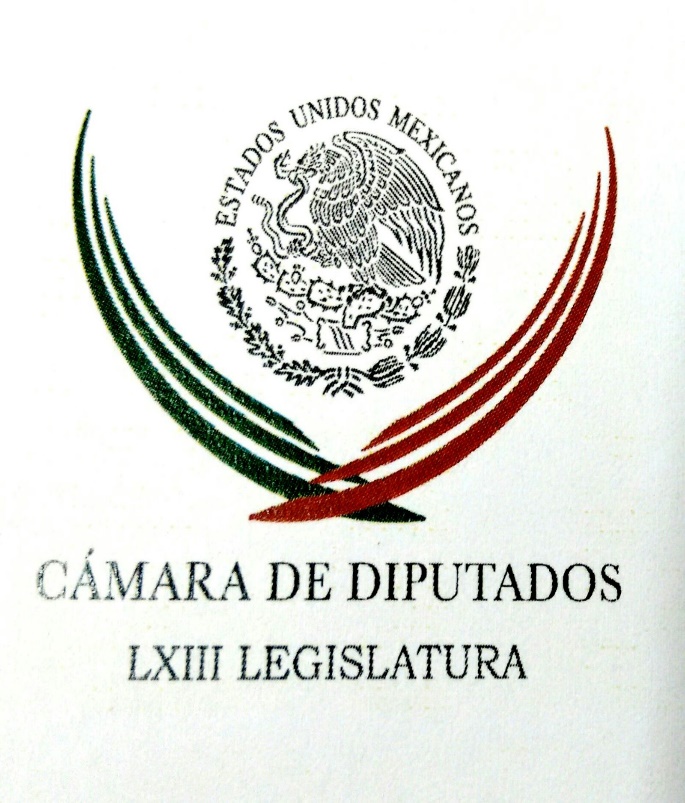 Carpeta InformativaPrimer CorteResumen: Aprobaron diputados reformas para que terminales de pasajeros cuenten con sanitarios públicos gratuitosLegisladores "chapulines" regresan; no pudieron saltar a otro cargoAnaya responde por Twitter a mofa de MeadeAnaya es ajeno a presunto lavado de dinero, ojalá la PGR lo cite a declarar: abogado23 de febrero de 2018TEMA(S): Trabajo LegislativoFECHA: 23/02/18HORA: 06:05NOTICIERO: Enfoque NoticiasEMISIÓN: Primer CorteESTACIÓN: OnlineGRUPO: NRM Comunicaciones0Aprobaron diputados reformas para que terminales de pasajeros cuenten con sanitarios públicos gratuitosCon 318 votos a favor, una abstención y tres en contra, el pleno de la Cámara de Diputados aprobó reformas a la Ley de Caminos, Puentes y Autotransporte Federal para que las terminales de pasajeros cuenten con instalaciones adecuadas para el ascenso, espera y descenso de pasajero, así como con sanitarios públicos gratuitos.Al fundamentar el dictamen, en la sesión de pleno de este jueves, el panista Alfredo Javier Rodríguez Dávila, indicó que es un reclamo ciudadano que haya instalaciones adecuadas y limpias.El diputado Samuel Rodríguez Torres del Verde, destacó que el medio de transporte más utilizado en México es el terrestre, el cual moviliza al 98 por ciento de los pasajeros, quienes a su vez representan el 75 por ciento del total de los servicios de traslado, tanto de personas como de mercancías.La diputada de morena, Concepción Villa indico que los concesionarios deben estar obligados a prestar estos servicios, ya que argumentó, las centrales camioneras recaudan dinero suficiente por el pago que hacen las empresas de transporte y los comercios que se ubican en estas por concepto de arrendamiento. ys/m.TEMA(S): Información GeneralFECHA: 23/02/2018HORA: 04:20NOTICIERO: La Silla RotaEMISIÓN: Primer CorteESTACION: OnlineGRUPO: La Silla RotaLegisladores "chapulines" regresan; no pudieron saltar a otro cargoEn el Senado y la Cámara de Diputados 22 legisladores han dado marcha atrás a las solicitudes para separarse de sus curules y escaños, luego de haber perdido los procesos internos de sus partidos políticos para obtener una candidatura a otro cargo de representación.Los llamados "chapulines" del Congreso no pudieron dar "el salto" y tras ver frustrados sus intentos de competir el próximo 1 de julio por las gubernaturas de sus entidades, alcaldías o una diputación local, han promovido una serie de solicitudes de reincorporación a las actividades legislativas. De acuerdo con un seguimiento de La Silla Rota a las 80 licencias presentadas por senadores y diputados de diciembre de 2017 a la fecha, 22 de ellos anularon su baja y sustituyeron a los suplentes que durante algunas semanas formaron parte de la LXIII Legislatura. Tras la definición en todos los partidos políticos de candidaturas a gobernadores en las nueve entidades que renuevan administración, así como a otros cargos de elección, 12 senadores regresaron a sus escaños. Entre las más recientes reincorporaciones destaca la de Miguel Ángel Chico Herrera quien el 24 de enero se separó de su cargo para buscar la candidatura del PRI al gobierno de Guanajuato pero la perdió frente a su homólogo Gerardo Sánchez.Tras "bajarlo" de la contienda, Chico Herrera renunció a 40 años de militancia en el PRI y se reincorporó a sus actividades el 1 de febrero. A partir de este jueves es un integrante más de la bancada PT- Morena.Quién también regresó tras perder la candidatura al gobierno de su entidad fue el senador poblano Ricardo Urzúa Rivera (PRI), quien el 1 de febrero solicitó licencia para competir en el proceso interno de su partido donde resultó abanderado Enrique Doger Guerrero. Anunció su regreso el 13 de febrero. Fidel Demédicis, senador de la bancada PT-Morena, motivado por la búsqueda de la gubernatura de Morelos solicitó licencia el 14 de diciembre debido a que la legislación de esa entidad exige la separación del cargo 182 días antes de que inicien las campañas.Sin embargo, tan solo 20 días después, el 4 de enero, anunció su reincorporación al no obtener la candidatura al gobierno de su entidad que se le otorgó al ex futbolista Cuauhtémoc Blanco. Fernando Mayans Canabal es otro senador que reanudó sus actividades legislativas luego de perder la contienda interna del PRD por la gubernatura de Tabasco. El 14 de diciembre se separó del cargo y seis días después ya estaba de regreso. Actualmente es senador independiente.En lo que respecta a la Cámara de Diputados hay 10 reingresos, y se espera que en los próximos días aumente el número de solicitudes para reincorporarse.Entre la decena de diputados que ya comunico su regreso, se enlista Jorge López Martín (PAN), quien buscó sin éxito una candidatura al Senado de la República. En su caso se comunicó la cancelación de su baja apenas el 22 de febrero. ar/mINFORMACIÓN GENERALTEMA(S): Información GeneralFECHA: 23/02/18HORA: 00:00NOTICIERO: MVS NoticiasEMISIÓN: Primer CorteESTACIÓN: OnlineGRUPO: MVS0Anaya responde por Twitter a mofa de MeadeTras el tuit del candidato priista José Antonio Meade donde señala que a Ricardo Anaya se le acabo la pila, mofándose de que el automóvil híbrido del abanderado panista no arrancó después de un encuentro con empresarios, el candidato presidencial de la coalición “Por México al frente” respondió que “son los estragos del gasolinazo que en su momento el secretario de Hacienda le recetó a México”.A través de sus redes sociales, indicó que Meade propuso el aumento de la gasolina  pero “lo bueno es que lo sigo viendo por el retrovisor”.Su tuit lo acompaño con una imagen de un retrovisor donde a lo lejos se ve a José Antonio Meade.Recordar que el pasado miércoles Ricardo Anaya acudió a una comida en el Club de Industriales, al salir abordó su automóvil híbrido, pero no arrancó, por lo que Dante Delgado le dio un raid. ys/m.TEMA(S): Información GeneralFECHA: 23/02/2018HORA: 07: 38 AMNOTICIERO: Formula OnlineEMISIÓN: Segundo CorteESTACION: OnlineGRUPO: FórmulaAnaya es ajeno a presunto lavado de dinero, ojalá la PGR lo cite a declarar: abogadoEl abogado dijo que la PGR se ha convertido en un instrumento del PRI, politizando y mediatizando la investigación por lo que su trabajo ha dejado mucho qué desear.Las acusaciones de los empresarios Rodríguez y Alberto Galindo en contra de Ricardo Anaya no pasan la prueba de la risa, aseguró el abogado del precandidato de la coalición "Por México al frente", Ambrosio Michel Higuera, quien aseguró que su defendido es ajeno a las imputaciones que lo relacionan con el delito de lavado de dinero.Entrevistado vía telefónica por Ciro Gómez Leyva para el noticiero "Por la mañana", el abogado dijo que la PGR se ha convertido en un instrumento del PRI, politizando y mediatizando la investigación por lo que su trabajo ha dejado mucho qué desear. Confió en que la PGR cite a declarar a Anaya Cortés para que la misma Procuraduría explique sobre la presunta triangulación de recursos para la compra-venta de una bodega y demostrar que las operaciones realizadas por la empresa de la que es accionista el precandidato presidencial pasó por todos los controles financieros de ley.Michel Higuera dijo que su defendido es ajeno a las operaciones que haya realizado Manuel Barreiro, quien habría sido el encargado de solicitar a los dos empresarios de preparar un entramado fiscal para triangular recursos. Insistió en que Anaya no ha sido citado a declarar y aunque no lo hará de manera voluntaria, dijo estar a disposición de las autoridades por lo que se va a presentar en cuanto sea llamado. bmj/mTEMA(S): Información GeneralFECHA: 23/02/2018HORA: 07: 21 AMNOTICIERO: Fórmula OnlineEMISIÓN: Primer CorteESTACION: OnlineGRUPO: FórmulaRevelan identidad de empresarios que habrían lavado dinero para AnayaLos empresarios Daniel Rodríguez y Alberto Galindo revelaron a la Procuraduría General de la República (PGR) que, a petición de Manuel Barreiro Castañeda, crearon un esquema de empresas fantasma para lavar dinero y beneficiar al candidato del PAN a la Presidencia, Ricardo Anaya.De acuerdo con información brindada en el noticiero de Ciro Gómez Leyva, la declaración fue realizada por ambos empresarios por escrito y en video, el cual fue difundido anoche por su abogado. Los empresarios dieron a la PGR los pormenores de los tiempos, las fechas, los montos y la ruta que siguieron para simular la compra de un terreno en 54 millones de pesos en el estado de Querétaro.Alberto Galindo declaró que fue él quien creó el entramado para simular empresas, inflar avalúos con el fin de pagar cantidades extraordinarias por una propiedad, además de ocultar el verdadero origen del dinero."Daniel, mi socio, me comentó que Manuel Barreiro iba a fondear una empresa que quería hacer un negocio que consistía en financiar la compra de una nave industrial, inmueble que pertenecía al suegro de Ricardo Anaya Cortés”."En diciembre de 2015, recibí una llamada de Manuel Barreiro en la que me mencionó que, si yo ya tenía conocimiento de la operación, contesté que sí, y me dijo: ‘ármatelo rápido porque es posible que lo armemos en febrero”."Lo que quiero decir, es que creé un esquema de colocación de fondos cuya finalidad era ocultar la verdadera intención de adquirir un inmueble propiedad de una empresa del suegro de Ricardo Anaya con activos que provenían de operaciones simuladas". De acuerdo con la declaración videograbada y difundida anoche en Imagen Noticias con Ciro Gómez Leyva, los empresarios explicaron que el terreno del suegro de Anaya se compró al mayor precio con la intención de obtener la mayor ganancia posible y el dueño lo vendió a un costo alto para tener el menor pago de impuestos.Refirieron que se trata de una estrategia fiscal que consiste en manipular los avalúos, con mejoras que el terreno en realidad no tiene. En el caso de este predio, dijeron que la "supuesta mejora" consistió en la supuesta instalación de naves industriales.Los empresarios aseguraron sentirse temerosos y amenazados por Barreiro Castañeda y el propio Ricardo Anaya. bmj/m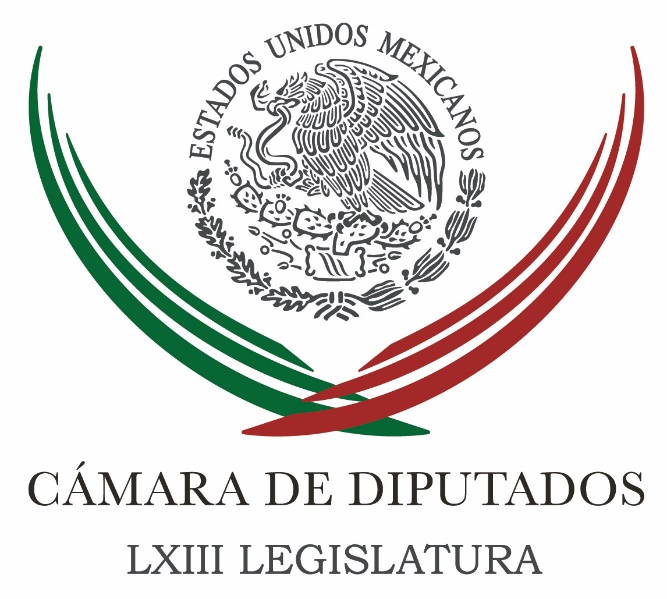 Carpeta InformativaSegundo CorteResumen:Marko Cortés: Uso de instituciones del Estado para atacar a Ricardo AnayaExige PRD a Segob menos promesas y más acción contra violencia políticaDemandan que pensión a adultos mayores se entregue cada mesOchoa Reza y Joel Ayala se reúnen para analizar la estructura territorial del PRIElecciones ponen al PRI 'entre la espada y la pared' con TLCANMeade reconoce incorporación de políticos talentosos a su campañaErnesto Nemer confía que habrá justicia en caso de Francisco RojasThe Economist: Anaya es la esperanza para vencer a AMLOVinculan a proceso a exalcalde de QRoo por peculadoViernes 23 de febrero 2018TEMA(S): Trabajo LegislativoFECHA: 23/02/2018HORA: 08: 32 AMNOTICIERO: Milenio NoticiasEMISIÓN: Segundo CorteESTACION: Canal 120GRUPO: MilenioMarko Cortés: Uso de instituciones del Estado para atacar a Ricardo AnayaSergio Gómez (SG), conductor: El PRD y Movimiento Ciudadano salieron en defensa de Ricardo Anaya, al asegurar que las acusaciones por el supuesto lavado de dinero en la compra-venta de un terreno y una nave industrial, es parte de una guerra sucia, así la calificaron. Y hablamos sobre esto y sobre otros detalles con el coordinador de los diputados panistas, Marko Cortés. Muy buenos días, Marko. Marko Cortés (MC), coordinador diputados PAN: Muy buenos días, Sergio, que gusto saludarte a tu y a todos los amigos que nos escuchan. Pues efectivamente, Sergio, es inadmisible el descarado uso de las instituciones del estado mexicano, como es la Procuraduría General de la República, para atacar a Ricardo Anaya quien, todo mundo ya lo sabe, es el único capaz de vencer a López Obrador en las próximas elecciones del 1 de julio. SG: Ahora que lo comentas, Andrés Manuel López Obrador, es decir, esta acusación que estás haciendo, que están haciendo gente del PAN, de Movimiento Ciudadano, del PRD, ¿también evitaría que ustedes tomen alguna acción legal contra Andrés Manuel López Obrador o gente de su equipo para evitar que suceda esto, que se utilicen las instituciones de procuración de justicia contra actores políticos? MC: No, lo que te voy a decir es que ya no podemos permitir que usen el mismo esquema como en la campaña del Estado de México, en donde al inicio de la campaña -haz de recordar- le sacan a través de la Unidad de Inteligencia Financiera que depende de la Secretaría de Hacienda, que en el periodo de José Antonio Meade, un asunto de supuesta investigación en contra de los familiares de Josefina Vázquez Mota. Y dos, tres días antes de la elección, finalmente sale un documento que dice: "Ay, disculpe usted, no es cierto, no era necesario". Ese es el uso indebido de las instituciones, y por eso nosotros denunciamos y exigimos al Gobierno federal que saque plenamente las manos del proceso y que deje a los mexicanos decidir con libertad. SG: ¿Por qué contra Anaya y no contra Andrés Manuel o contra alguno de los independientes? MC: Muy simple, porque Ricardo Anaya es el único capaz de vencer a Andrés Manuel López Obrador; porque Ricardo Anaya desplazó al PRI gobierno a un tercero y muy lejano lugar, porque el PRI y su candidato lo que buscan es opacar el brillo de otros ante la ausencia del brillo propio, eso es por lo que lo atacan. SG: Dicen que Napoleón Gómez Urrutia es perseguido político, ¿Ricardo Anaya es perseguido político? MC: Yo te diría que es muy fuerte contrincante político, que venció ya al PRI y lo mandó a un tercer lugar, y que se puede convertir en el presidente de la República, porque es el que está alcanzando ya a Andrés Manuel López Obrador. Y por eso es que lo atacan, y por eso es que lo señalan y por eso es que lo difaman. SG: Marko, ¿no va a responder? Porque, digo, esto seguirá hasta que no haya una claridad en lo que sucede, sea o no una persecución política, ¿no va a hablar Anaya sobre esto? ¿Quién es Barreiros y? MC: Él lo dijo con claridad, Sergio; ya dijo Ricardo que lo cita a declarar la Procuraduría General de la República, y ahí estará, aclarando lo que corresponda. Pero que lo citen formalmente, y no como está ocurriendo, que es un debate que se está haciendo en los medios de comunicación para difamarlo. Acuérdate que hay un dicho muy popular que dice: "Difama que algo queda"; qué es lo que están haciendo, buscando sembrar la duda en los mexicanos. SG: Oye, ¿y no le falta que le ayude esto que consideran una persecución, así como el desafuero en 2006, que suba Anaya más? MC: Sin lugar a dudas, lo que van a hacer es victimizarlo, lo que van a hacer es que la gente diga, "oye, esto ya es un exceso, esto es ya un abuso", porque se ve claramente el uso excesivo de la fuerza del estado mexicano, en contra de un candidato presidencial. SG: Marko Cortés, coordinador de diputados del PAN, le agradecemos mucha esta comunicación, que esté bien. MC: Al contrario, Sergio. Te mando un fuerte abrazo, muy buen día. SG: Buen día. Duración: 04’06” bmj/mTEMA(S): Trabajo LegislativoFECHA: 23/02/2018HORA: 00:00NOTICIERO: MVS Noticias OnlineEMISIÓN: Segundo CorteESTACIÓN: OnlineGRUPO: MVS ComunicacionesExige PRD a Segob menos promesas y más acción contra violencia políticaLa Fracción Parlamentaria del PRD en la Cámara de Diputados exigió a la Secretaría de Gobernación (Segob) y a la Procuraduría General de la República (PGR) que tomen medidas inmediatas para frenear la violencia política que de agravarse, puede poner en riesgo las elecciones de julio.El vicecoordinador Jesús Zambrano señaló que la dependencia encargada de la política interior y la Procuraduría no pueden quedarse al margen de los hechos.En particular sobre el secretario de Gobernación, Alfonso Navarrete, el congresista señaló que no puede seguir haciendo promesas o compromisos ante dirigentes políticos, cuando es urgente aplicar acciones concretas que garanticen la seguridad de candidatos, militantes y la ciudadanía en su conjunto.“Les exijo que sean responsables, que no solamente sean promesas o compromisos que se hacen ante los dirigentes políticos, ante los presidentes de los partidos (…) Dejemos ya de hacer compromisos, de establecer protocolos, tómese las medidas suficientes, váyase a una labor de inteligencia policiaca mucho más a fondo más amplia para que las cabezas principales de estos grupos criminales vayan siendo capturadas y puestas bajo resguardo de la ley”, demandó.Zambrano Grijalva también condenó el asesinado de la precandidata a diputada local por Guerrero, Antonia Jaimes Moctezuma, y enfatizó que el nivel de violencia en esa entidad es inaceptable, al igual que la falta de acción del gobernador Héctor Astudillo.Recalcó que la violencia contra dirigentes políticos, candidatas y candidatos, alcaldes y militantes, en especial del PRD, se ha desatado en los últimos meses.Por ello, la exigencia a las autoridades es que investiguen esos hechos ilícitos y pongan un alto a una situación que se puede salir de control, hasta poner en riesgo la estabilidad política en el país, alertó el legislador del Sol Azteca. ys/m.TEMA(S): Trabajo LegislativoFECHA: 23/02/2018HORA: 00:00NOTICIERO: MVS Noticias OnlineEMISIÓN: Segundo CorteESTACIÓN: OnlineGRUPO: MVS ComunicacionesDemandan que pensión a adultos mayores se entregue cada mesLa bancada del Movimiento Ciudadano (MC) en la Cámara de Diputados demandó que la Secretaría de Desarrollo Social (Sedesol) reduzca a un mes, el periodo de entrega de la pensión para adultos mayores, que actualmente se realiza al bimestre.El diputado Germán Ralis señaló que por malas prácticas administrativas y burocracia, los beneficiarios tardan en promedio, 75 días en acceder al recurso, lo que les impide cubrir sus necesidades.“La entrega del recurso se opaca por malas prácticas administrativas, ya que en lugar de depositarse puntualmente cada 60 días, tarda en promedio 75 días para cobrarse”, lo que complica aún más su situación económica.Tras recordar que se estima, el 35 por ciento de las personas con más de 60 años en el país viven en pobreza, y el nueve por ciento en pobreza extrema, el congresista indicó que  es vital que la pensión se entregue de manera puntual y cada mes. El también presidente de la Comisión de Desarrollo Metropolitano de San Lázaro, indicó que actualmente, el Programa Pensión para Adultos Mayores tiene 5.5 millones de beneficiarios, que necesitan el apoyo económico para subsistir.Recordó que al inicio del Programa, en 2007, solo los adultos mayores de 70 años recibían una pensión de 500 pesos mensuales; en 2013 el requisito de edad bajó a 65 años, y la pensión solo subió a 580 pesos mensuales, que se acumulan y se entregan cada dos meses.De modo que el pago es de mil 160 pesos bimestrales, equivalentes a 19 pesos diarios,  ese monto no ha aumentado desde hace cuatro años, pese a que el nivel de la inflación y los precios de la canasta básica van a la alza.Enfatizó que los adultos mayores, en su gran mayoría, dependen del apoyo gubernamental al no tener una pensión ni seguridad social garantizada, y los recursos que el Estado destina a ese programa son claramente insuficientes. ys/m.TEMA(S): Información GeneralFECHA: 23/02/2018HORA: 13:35 PMNOTICIERO: El Universal OnlineEMISIÓN: Segundo CorteESTACIÓN: OnlineGRUPO: El UniversalMancera anunciará esta tarde su separación como Jefe de GobiernoEl Jefe de Gobierno Miguel Ángel Mancera anunciará esta tarde su separación del cargo en busca de un escaño en Senado, confirmaron a EL UNIVERSAL fuentes del gobierno local.Esta tarde, a las 14:30 horas, el mandatario emitirá un mensaje a los capitalinos.Mancera aparece en el número dos de la lista del PAN a la Cámara alta, aunque no se había pronunciado por una fecha para dejar la Jefatura de Gobierno. ys/m.TEMA(S): Información GeneralFECHA: 22/02/18HORA: 12:19 PMNOTICIERO: Enfoque Noticias OnlineEMISIÓN: Segundo CorteESTACIÓN: OnlineGRUPO: NRM ComunicacionesOchoa Reza y Joel Ayala se reúnen para analizar la estructura territorial del PRIEl dirigente nacional del PRI, Enrique Ochoa Reza y el presidente de la Federación de Sindicatos de Trabajadores al Servicio del Estado, Joel Ayala Almeida se reunieron este viernes con el fin de analizar la situación que vive y enfrenta la estructura territorial del Partido Revolucionario Institucional a nivel nacional, de cara al proceso electoral federal.El encuentro que tuvo verificativo en las oficinas de la FSTSE –central que agrupa a cerca de 2 millones de burócratas- se dio en términos de gran entendimiento y compromiso, toda vez que se expusieron los retos y se analizaron a profundidad las necesidades existentes de la estructura regional, estatal, municipal y distrital del priismo nacional.El dirigente del PRI, Enrique Ochoa y Joel Ayala coincidieron en la necesidad de fortalecer la estructura territorial y los cuadros del priismo nacional, para alcanzar y lograr sólidas acciones en favor de los candidatos del tricolor a puestos de elección popular.No hay duda que después de esta reunión –afirmó el senador Joel Ayala-, se fortalecerá la atención, las respuestas y la inclusión a las tareas para la bases priistas, con el fin de construir y realizar campañas sólidas y pujantes que intensifiquen y fortalezcan la estructura nacional del PRI.Por ello y rumbo a las campañas en busca del triunfo electoral, sostuvo el líder de la central FSTSE, se intensificará la tarea política, sindical y social dirigida a los sectores mayoritarios a fin de respaldar decididamente la candidatura de José Antonio Meade a la Presidencia de la República, toda vez que por su experiencia y conocimiento es cabal garantía de estabilidad social y crecimiento económico que demanda el país. ys/m.TEMA(S): Información GeneralFECHA: 23/02/2018HORA: 10:46 AMNOTICIERO: El Heraldo de MéxicoEMISIÓN: Segundo CorteESTACION: OnlineGRUPO: El Heraldo de MéxicoEnrique Ochoa solicita a delegados contribuir al triunfo de MeadeEl líder nacional del Partido Revolucionario Institucional, Enrique Ochoa Reza, confió en que los nuevos delegados del Comité Ejecutivo Nacional (CEN) en Sonora, Alfio Vega y Sinaloa, Ricardo Barroso, contribuyan a consolidar el posicionamiento y competitividad del instituto político y de su candidato presidencial.En su cuenta de Twitter @EnriqueOchoaR, les pidió trabajar en unidad para lograr el triunfo contundente de José Antonio Meade, “el mejor candidato a la Presidencia de la República”. Ochoa Reza también los exhortó a fortalecer la política de inclusión que ha permitido al partido consolidar su unidad interna en la pluralidad y mantenerse cerca de la ciudadanía.En otro mensaje en la red social escribió:He nombrado a @alfiovegap como Delegado General del CEN del @PRI_Nacional en @CDEPRISonora. Trabajaremos en unidad para fortalecer la inclusión política y la cercanía con la ciudadanía en Sonora. ar/m  TEMA(S): Información GeneralFECHA: 23/02/2018HORA: 09: 38 AMNOTICIERO: El Financiero OnlineEMISIÓN: Segundo CorteESTACION: OnlineGRUPO: FinancieroElecciones ponen al PRI 'entre la espada y la pared' con TLCANPocos ven con alegría la perspectiva de tener varios meses más de negociaciones por el TLCAN. El Partido Revolucionario Institucional (PRI) podría integrar ese pequeño grupo.México se aboca a la campaña electoral justo cuando se prepara para organizar la nueva ronda de disputas comerciales la semana que viene. Esto significa que los negociadores mexicanos tienen una especie de doble orden. Deben tratar de conseguir lo mejor para el país pero también no desatender a sus jefes del PRI, el partido gobernante.Además, los analistas dicen que llegar a un acuerdo por el Tratado de Libre Comercio de América del Norte (TLCAN) antes de las elecciones no será lo mejor para los intereses del partido.La renegociación fue idea de Estados Unidos y su presidente, Donald Trump, formuló el proceso como un juego de suma cero. Cualquier cosa que él apruebe probablemente se presente como una derrota de los demás.‘Mejor no firmar nada’Por ese motivo, “lo mejor para el PRI es no firmar nada ahora”, dijo Jorge Chabat, politólogo del Centro de Investigación y Docencia Económicas (CIDE) de Ciudad de México. “Si el público ve el acuerdo como una concesión, esto podría costarle al partido”.El candidato del PRI, José Antonio Meade, marcha tercero y lejos de los favoritos en las encuestas de opinión. Sin embargo, el partido gobernó México en unos 90 de los últimos 100 años. No se puede descartar a Meade, que fue secretario de Hacienda hasta hace poco.Pero un fracaso de las negociaciones del TLCAN antes de las elecciones le daría otro golpe a sus perspectivas, según Chabat y otros analistas. Si Trump cumple sus amenazas de retirarse, esto probablemente sumiría en el caos a los mercados mexicanos. La reivindicación de la estabilidad económica del PRI —uno de los pocos temas de campaña atractivos de ese partido— quedaría manchada.Estirar las conversaciones más allá de las elecciones "disminuiría el riesgo de pagar los costos de un fracaso en las negociaciones", dijo Javier Martín Reyes, otro analista del CIDE.La campaña de Meade dijo que "respalda al equipo de negociación del TLCAN y espera una conclusión satisfactoria que sea beneficiosa para los intereses de México y sus ciudadanos, independientemente del momento y el proceso político".Sin duda, la influencia de México sobre las conversaciones es limitada. Es la más pequeña de las tres economías del acuerdo comercial. Pero con muchos puntos de adherencia desde las partes del automóvil hasta la comida, las negociaciones podrían requerir más tiempo de todos modos.En una entrevista reciente, el secretario de Economía, Ildefonso Guajardo, lo insinuó. Y planteó otro problema del calendario que también hace que la segunda mitad de 2018 sea problemática.Guajardo dijo que los negociadores de todos los lados están de acuerdo en que llegar a un buen acuerdo es más importante que el momento oportuno, y que no se debe permitir que las elecciones se interpongan en el camino. También dijo que el objetivo es "hacer algo dentro de esta administración mexicana".Placeholder blockOtro GobiernoEl Gobierno tiene mandato hasta diciembre, porque México pone cinco meses de distancia entre las elecciones y la asunción. Pero luego de la votación de julio, perderá el poder y el país tendrá otro Gobierno a la espera, con un mandato nuevo que podría ver de manera distinta el TLCAN. Especialmente si lo encabeza Andrés Manuel López Obrador.Para López Obrador y su principal contrincante, Ricardo Anaya del PAN, entrar en detalles específicos de las negociaciones del TLCAN es poco ventajoso. Lo que les rinde es destrozar al Gobierno del PRI por ser demasiado blando con Trump, una fórmula ganadora que se puede aplicar a todo, desde las negociaciones comerciales hasta la inmigración.Y eso es lo que hacen los dos, a veces en términos idénticos. López Obrador detendría a Trump de tratar a México como un "felpudo", dijo su directora de campaña Tatiana Clouthier en una entrevista. Anaya usó la misma palabra en un mitin en la Ciudad de México el fin de semana pasado.Anaya ha pedido una cooperación más estrecha entre México y Canadá en el diseño de una estrategia del TLCAN. Mostrando sus credenciales como el mejor hombre para ese trabajo, los anuncios de campaña lo han mostrado dirigiéndose a audiencias académicas en los otros países integrantes del acuerdo, hablando inglés y francés con fluidez.Se debería dejar la aprobación de una reforma del TLCAN al que asuma la presidencia en diciembre, sostienen los de Anaya. En cuanto a AMLO, él dice que si llega a la presidencia y descubre que su antecesor sin poder firmó algo que no le conviene a México, lo descartará. bmj/mTEMA(S): Información GeneralFECHA: 23/02/2018HORA: 11:30 AMNOTICIERO: 24 Horas OnlineEMISIÓN: Segundo CorteESTACION: OnlineGRUPO: 24 HorasMeade reconoce incorporación de políticos talentosos a su campañaJosé Antonio Meade, candidato del PRI a la Presidencia, defendió la incorporación de Manlio Fabio Beltrones, Beatriz Paredes y Miguel Ángel Osorio Chong a su campaña, en entrevista con medios de comunicación luego de asistir al International Forus Women‘s México.“Son generales, son políticos talentosos y van a hacer aportaciones que serán bienvenidas, van a hacer aportaciones por su experiencia, por su talento, van a enriquecer la propuesta, yo estoy muy agradecido que se hayan incorporado”. Luego de que se le cuestionó que los abogados del panista Ricardo Anaya acusan que el Gobierno está usando a la Procuraduría General de Justicia (PGJ) como instrumento político, el aspirante indicó que ese caso como otros debe ser investigado, pues actualmente no se puede esconder la ambición de poder y dinero.“Uno no puede esconder tras ninguna cortina de humo estilos de vida en inconsistencias, y es lo que tendrá que ser investigado”.Además, el candidato le mandó saludos a Anaya porque ayer se le acabó la pila a su auto, hecho que el propio Meade tuiteó con humor; el candidato afirmó que le puso en charola el elemento para trolearlo en la red social.En la entrevista también se pronunció porque se procure la independencia del Ministerio Público.“Tenemos que cortarnos el cordón umbilical entre el Ejecutivo y el Ministerio Público, y hacer ilegal cualquier intervención que atente, límite, acote sobre la autonomía del Ministerio Público para que pueda ser él en el ejercicio de su autonomía el que deslinde cualquier tipo de responsabilidad”. ar/m  TEMA(S): Información GeneralFECHA: 23/02/2018HORA: 11:52 AMNOTICIERO: La Jornada OnlineEMISIÓN: Segundo CorteESTACION: OnlineGRUPO: La JornadaMPF debe ser autónomo, fuera de intereses políticos: MeadeJosé Antonio Meade, candidato presidencial de la coalición encabezada por el PRI, dijo que el ministerio público debe ser verdaderamente autónomo, fuera de intereses de políticos. "Se debe cortar el cordón umbilical " con el Ejecutivo, expresó. No obstante, ante el caso de la investigación que abrió la Procuraduría General de la República (PGR) contra el candidato presidencial Ricardo Anaya (de la alianza PAN-PRD y MC), subrayó que este debe ser investigado por la inconsciencia entre sus ingresos y propiedades."Uno no puede esconder atrás de ninguna cortina de humo estilos de vida y falta de consistencia. La ambición de poder y la ambición de dinero se ven, se refleja...", dijo en entrevista al término de una reunión con integrantes de un foro de mujeres de la que es parte su coordinadora de oficina Vanessa Rubio. Actualmente, agregó a pregunta expresa sobre la investigación de la PGR hacia Anaya, con el sistema de información actual es cada vez más difícil esconder las inconsistencias entre la forma de ser y creo que es lo que debe ser investigado.Los abogados de Anaya advierten que la PGR está siendo usada para golpear a su cliente.Meade hizo alusión a su propuesta para combatir la corrupción, señaló que no se han retractado de pedir cárcel para responsables de estos ilícitos, pero sobre todo dar plena autonomía al ministerio público para que las investigaciones no queden a voluntad de gobierno o de los políticos.Se refirió a la necesidad de cortar el cordón umbilical "entre el Ejecutivo y el ministerio público para que deslinde responsabilidades. "Que no esté sujeto a consideraciones o represiones políticas sino que llanamente tenga autonomía para deslindar responsabilidades ", dijo.El candidato presidencial protagonizó la noche del jueves un troleo vía Twitter hacia Anaya porque el automóvil del abanderado panista aparentemente tuvo alguna avería. "¿Se le acabó la pila?", escribió en esa red social.Al salir del restaurante El lago, en Chapultepec, donde desayunó con alrededor de 40 mujeres, incluida su esposa Juana Cuevas y la nueva coordinadora regional de su campaña, Beatriz Paredes Rangel, Meade abordó su automóvil y expresó:"¡Con este, este sí arranca y vamos a ganar! Mi coche sí tiene pila, tiene energía, va a llegar a la meta y va a ganar". ar/mTEMA(S): Información GeneralFECHA: 23/02/2018HORA: 12: 56 PMNOTICIERO: 20 Minutos OnlineEMISIÓN: Segundo CorteESTACION: OnlineGRUPO: 20 MinutosCrearé un gobierno a la medida de las mujeres: Meade El candidato del PRI, PVEM, y Nueva Alianza a la Presidencia de la República, José Antonio Meade Kuribreña, se reunió esta mañana con mujeres que integran el International Women's Forum (IWF) en el país. Acompañado por su esposa, Juana Cuevas, Meade Kuribreña refrendó su compromiso para erradicar la violencia de género y, para ello dijo, impulsará una agende que permita la paridad entre la mujer y el hombre. En este encuentro privado también participaron la coordinadora de la oficina del candidato de la coalición “Todos por México” a la Presidencia de la República, Vanessa Rubio y Beatriz Paredes, quien se incorporó a la campaña como coordinadora regional, así como mujeres que han destacado en el ámbito privado, académicas, funcionarias públicas y representantes de medios de comunicación. El International Women's Forum es un organismo fundado en 1982 en Estados Unidos y tiene presencia en 33 países.Su objetivo es promover el liderazgo, crecimiento e interconexión de mujeres, así como, el establecimiento de alianzas significativas en todas las profesiones y disciplinas. bmj/mTEMA(S): Información GeneralFECHA: 23/02/2018HORA: 13:37 PMNOTICIERO: La Crónica OnlineEMISIÓN: Segundo CorteESTACION: OnlineGRUPO: La CrónicaMikel Arriola denuncia ante Fepade a tres diputados capitalinosEl candidato a la jefatura de Gobierno de la Ciudad de México, Mikel Arriola Peñolasa, presentó este viernes una denuncia contra tres diputados locales por el presunto desvío de recursos con fines electorales, que iban a ser destinados a la reconstrucción de la Ciudad de México. Luego de presentar la denuncia en las instalaciones de la Fiscalía Especializada para la Atención de Delitos Electorales (Fepade), el candidato señaló que se trata de recursos por un monto de ocho mil 700 millones de pesos. Los tres diputados acusados en la denuncia ante la Fepade son: Leonel Luna y Mauricio Toledo, del PRD; así como Jorge Romero, del PAN, quienes habían sido facultados por dos artículos transitorios del presupuesto para decidir el destino de ocho mil 700 millones de pesos que iban a ser usados para la reconstrucción de la ciudad, luego del sismo del 19 de septiembre de 2017. Arriola Peñalosa explicó que paralelamente y de manera simultánea a esta denuncia penal se presentó otra en materia electoral ante el Instituto Electoral de la Ciudad de México. A manera de indicio sobre el probable uso con fines electorales de estos recursos, el candidato priista aportó un oficio en donde se solicita, presumiblemente por iniciativa de los tres diputados, que la Secretaría de Finanzas local, libere mil millones de pesos de los ocho mil 700 millones, destinados a la reconstrucción, para comparar ropa deportiva y pintura en la delegación Coyoacán. Además, subrayó, sólo se ha concretado 11 por ciento de las demoliciones de los edificios que están en riesgo de colapsar a consecuencia del sismo de septiembre y aún no se realiza el censo de las personas afectadas, lo cual hace presumir que el dinero se está utilizando con fines electorales, lo que constituye un delito sancionable con penas de prisión que van de dos a ocho años. Mikel Arriola confió en que las autoridades realicen la investigación correspondiente y sancionen a estos personajes que, después de varios años en el poder, han convertido la corrupción es una “lamentable tradición” en algunas delegaciones de la Ciudad de México. Sin embargo, reconoció que el hecho de que estos diputados e incluso el jefe de Gobierno de la Ciudad de México se encuentren anotados para ocupar cargos legislativos por la vía plurinominal puede retrasar la aplicación de la ley, por el tema del fuero constitucional. Pero independientemente de ello la intención de la denuncia es que los hechos no queden impunes y que se investigue el presunto uso electoral del recurso destinado a la reconstrucción, que por cierto estuvo a disposición arbitraria de estos diputados durante 52 días, lo cual pudo generar intereses de hasta 150 millones de pesos. Respecto a la anulación de los artículos 13 y 14 transitorios del Presupuesto de Egresos de la Ciudad para 2018 que facultaba a estos tres diputados para decidir el destino de los recursos, consideró que es positivo, aunque insuficiente, pues lo importante es que se realicen las obras necesarias para garantizar una reconstrucción adecuada y en tiempos razonables. masn/mTEMA(S): Información GeneralFECHA: 23/02/2018HORA: 11: 50 AMNOTICIERO: 24 Horas OnlineEMISIÓN: Segundo CorteESTACION: OnlineGRUPO: 24 HorasErnesto Nemer confía que habrá justicia en caso de Francisco RojasLa detención del responsable material confeso del ataque en contra del candidato priista a la alcaldía de Cuautitlán Izcalli, Francisco Rojas, es un avance muy importante en la investigación del caso, por lo que confiamos en que se hará justicia plena, dijo esta mañana el Presidente del Comité Directivo Estatal del PRI, Ernesto Nemer Álvarez.Aseguró que el priismo mexiquense ha estado muy atento a las investigaciones, por lo que reconoció los resultados del trabajo realizado por la Fiscalía General de Justicia del Estado de México hasta ahora. “De la confesión dada a conocer por la propia autoridad, se desprende que pudieran haber participado otras personas. Nosotros confiamos en que el caso se habrá de esclarecer por completo y que los responsables serán juzgados como corresponde”.Nemer Alvarez dijo que el proceso electoral se ha desarrollo con tranquilidad y que ninguno de los pre candidatos del PRI ha solicitado algún mecanismo de seguridad, por lo que están concentrados en realizar su trabajo electoral para ganar sus distritos y sus municipios. bmj/mTEMA(S): Información GeneralFECHA: 23/02/2018HORA: 12:18 PMNOTICIERO: Milenio OnlineEMISIÓN: Segundo CorteESTACION: OnlineGRUPO: MilenioThe Economist: Anaya es la esperanza para vencer a AMLOEl precandidato del PAN, Ricardo Anaya, es quien tiene la mejor esperanza para derrotar a su rival de Morena, Andrés Manuel López Obrador, consideró la revista británica The Economist.En un editorial, la revista destaca que el panista tiene las “agallas para desafiar tanto a Andrés Manuel López Obrador, un mesiánico, populista de lengua de plata, y a la residual maquinaría política del PRI”, pues asegura que Anaya es “osado” y “despiadadamente ambicioso”.El texto describe a Anaya como “la mejor esperanza de derrotar a AMLO. Sólo tiene 38 años. Con el cabello cortado y los anteojos parece un fanático de la escuela. Es un polemista y operador político formidable”.Sin embargo, dice se ha hecho de muchos enemigos para unir a una mayoría dispar con el fin de ganar la Presidencia.“La mayor dificultad de Anaya puede ser que en su búsqueda decidida de la candidatura haya enajenado a figuras importantes de su propio partido, empezando por Margarita Zavala”, dice el texto.La revista pone énfasis en las propuestas de Anaya de fortalecer el Estado de derecho, implementar una Fiscalía autónoma, combatir al crimen organizado con inteligencia y dar un salario mínimo universal para combatir la pobreza, aunque, dice The Economis, la gente preferiría trabajos mejor pagados.El editorial dice que conforme a la situación actual “esta es la elección de AMLO para perder” y “tampoco puede el candidato del PRI, José Antonio Meade”. nbsg/m. TEMA(S): Información GeneralFECHA: 23/02/2018HORA: 12.34 PMNOTICIERO: Excélsior NoticiasEMISIÓN: Segundo CorteESTACIÓN: OnlineGRUPO: ImagenVinculan a proceso a exalcalde de QRoo por peculadoPor el delito de peculado en agravio a la administración pública del municipio de Solidaridad, del que era alcalde, Mauricio Góngora Escalante fue vinculado a proceso por la Fiscalía General del Estado.Así lo dio a conocer la dependencia a través de un comunicado en el que se detalla que el daño material causado hasta este momento, según dictamen pericial contable, es por la cantidad de 245 millones 895 mil 576 pesos con 98 centavos.Durante la audiencia inicial realizada este jueves, los fiscales presentaron los datos de prueba en relación a los hechos que se le imputa a Mauricio “N”, y después de un debate entre los fiscales y la defensa del imputado, el Juez consideró que existían elementos suficientes para vincular a proceso”, indica el documento.Por esto, a Góngora Escalante se le decretó como medida cautelar la prisión preventiva justificada y un mes para el cierre de las investigaciones.El exalcalde de Solidaridad también fue extesorero de Roberto Borge y fue detenido el 25 de enero en un centro comercial de la Ciudad de México. ys/m.TEMA(S): Información GeneralFECHA: 23/02/2018HORA: 11: 07 AMNOTICIERO: Fórmula OnlineEMISIÓN: Segundo CorteESTACION: OnlineGRUPO: FórmulaLas regidoras deberían "ser violadas", dice candidato a alcalde de Piedras NegrasEn una sesión de cabildo, Lorenzo Menera, aspirante de Morena a la alcaldía de Piedras Negras, consideró que Sonia Villareal alcaldesa de la misma ciudad y las regidoras, deberían ser "violadas para que sientan lo que han sufrido otras mujeres", según publicó la revista Proceso.Anteriormente, a través de una transmisión en vivo, mencionó que le "gustaría bastante, dicen que nunca se debe desear uno el mal a otras personas, pero sí me gustaría que le pusieran una chinga a Sonia (Villareal) y (Fernando) Purón (presidente municipal con licencia de Piedras Negras) para que vean que como los dos no tienen hijos, a ellos no les duele nada".Esto derivado de su "enojo" por el abuso que presuntamente policías locales cometieron en contra de un niño de 12 años de edad y su padre, mientras se encontraban pescando. Luego de estas declaraciones, la regidora Aida Cantú Zayas, presidenta de la Comisión de Derechos Humanos, decidió levantar una denuncia en su contra: "Esto es algo que no se puede quedar así, estamos ya viendo con el departamento jurídico la manera en que se va a proceder, tanto mis compañeras, como una servidora; esta declaración es irresponsable", citó la publicación antes referida. Además, la diputada federal, Flor Estela Rentería Medina se mostró a favor, ante la Comisión Nacional para Prevenir la Discriminación, para sancionar a Lorenzo Menera, por sus proclamaciones. "Las declaraciones que hace este funcionario público son una vergüenza, y sin duda alguna en base a las leyes que aquí nosotros mismos hemos aprobado, deben generarle las responsabilidades que merece", dijo. Luego de la polémica causada, el aspirante a la presidencia municipal de Piedras Negras, publicó en su cuenta de Facebook un video ofreciendo disculpas por lo que dijo: "Respeto y admiro a las mujeres". "Quiero decirles que yo jamás generalicé mi odio hacia las mujeres. No fue mi intención agredir a ninguna mujer. Yo vengo también de una madre”."Tal vez la expresión correcta, porque ustedes saben yo no soy político, soy una persona que lucha por la igualdad en México y por la justicia y terminar con la corrupción. Tal vez la palabra correcta hubiera sido: ¿Qué sentirían ustedes regidoras y usted presidente municipal, si como a muchos niños han golpeado y torturado y, a mujeres han golpeado y violado?". bmj/mTEMA(S): Información GeneralFECHA: 23/02/2018HORA: 00:00NOTICIERO: La Crónica OnlineEMISIÓN: Segundo CorteESTACION: OnlineGRUPO: La CrónicaAumenta protagonismo de campaña presidencial en redesCada vez cobran mayor relevancia y protagonismo las redes sociales en la política, y la campaña presidencial no es la excepción, pues el número de las impresiones de tweets de los aspirantes creció en un 99 por ciento durante este periodo electoral.Las visitas a los perfiles de los candidatos subió en 115 por ciento y sus menciones en la plataforma crecieron hasta en un 153 por ciento en el mismo periodo, según un reporte de Twitter-México. El mismo reporte establece que en síntesis se vio un crecimiento en la actividad de las cuentas de cada uno de los aspirantes a la Presidencia de la República, ya sea porque ellos postean mensajes o porque el segmento de jóvenes se han interesado en el proceso comicial rumbo al 1 de julio.El informe asegura que se registró un dominio en la conversación por parte de los usuarios entre 18 y 34 años de edad; y se conversó principalmente sobre diversos temas y propuestas relacionados sobre todo a la economía; en segundo lugar, corrupción; y, en tercer lugar, la inseguridad que hay en el país.Se relató que mientras en diciembre y principios de enero la conversación se centró en temas relativos a la economía y la seguridad, a finales de enero se dio más discusión sobre temas relativos a corrupción.El 43 por ciento de los usuarios de Twitter que se involucraron o postearon temas sobre el proceso electoral del 2018 en México o algunos de los precandidatos presidenciales, ya sea José Antonio Meade, Ricardo Anaya o Andrés Manuel López Obrador oscila entre los 18 y 43 años. Mientras  que el 31 por ciento pertenece al segmento de entre los 35 y 54 años de edad. El restante 26 por ciento al segmento de 55 años en adelante.Twitter explicó que millones de usuarios emplean la plataforma para generar, consumir y distribuir información sobre los procesos democráticos en todo el mundo, entre ellos el que se realiza en México.Según datos de la Asociación de Internet.mx, 9 de cada 10 internautas mexicanos están interesados en la evolución de los procesos electorales y 6 de cada 10 consideran que internet los acerca a los procesos democráticos y se informarán en este medio acerca de los candidatos y sus propuestas de campaña.Establece que los Emojis, o caritas animadas que registran una expresión emocional se han convertido en una forma natural de expresión para los usuarios. ar/m  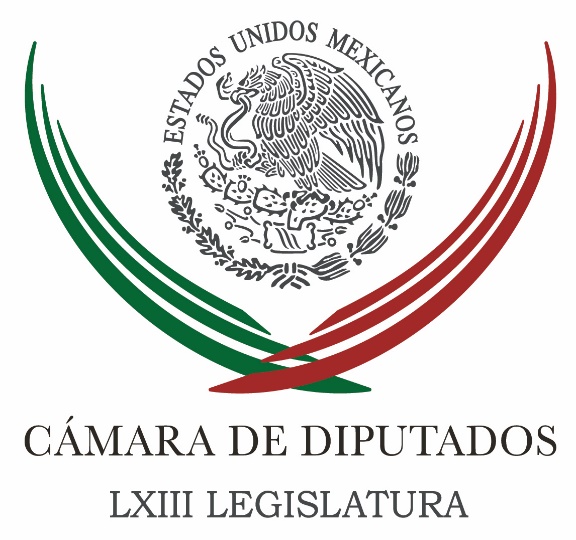 Carpeta InformativaTercer CorteResumen: PRD en San Lázaro pide no aprobar al "vapor" ley de BiodiversidadAbren señal del Canal del Congreso, en app moviPadierna presenta iniciativa para expedir Ley General de Publicidad Oficial y Comunicación SocialVigilará SFP que se atiendan recomendaciones de la ASF sobre cuenta pública 2016PVEM rompería alianza en Oaxaca y SinaloaJosé Ramón Amieva asume como Secretario de Gobierno de la CDMX, Patricia Mercado renunciaPGR cita a declarar a empresario vinculado en compra-venta de inmueble de Ricardo Anaya23 de febrero de 2018TEMA(S): Información GeneralFECHA: 23/02/18HORA: 15:37NOTICIERO: El Universal.comEMISIÓN: Tercer CorteESTACION: InternetGRUPO: El UniversalPRD en San Lázaro pide no aprobar al "vapor" ley de BiodiversidadAlejandra Canchola y Horacio Jiménez, reportero: El grupo parlamentario del Partido de la Revolución Democrática (PRD) en la Cámara de Diputados exhortó a las demás bancadas a no aprobar “al vapor” y sin consenso ni consulta de la sociedad, la minuta que expide la Ley General de Biodiversidad, “ya que es violatoria a los derechos humanos y pone en riesgo la riqueza natural y cultural del país”.La bancada perredista adelantó que votará en contra de la minuta enviada por el Senado el pasado 1 de febrero, y que se prevé abordar en la comisión de Medio Ambiente y Recursos Naturales de la Cámara baja la siguiente semana.“Los legisladores del PRD votarán por desechar dicho proyecto de ley o, en el peor de los casos, por hacerle cambios sustanciales, pues tal como lo aprobaron “al vapor” los senadores del PRI, PVEM y aliados es incompatible con la protección del medio ambiente”, señalaron los legisladores en un comunicado.En diciembre pasado, el Senado aprobó el proyecto que expide la Ley General de Biodiversidad, que sustituye la actual Ley General de Vida Silvestre y reforma diversas disposiciones de la Ley General del Equilibrio Ecológico y la Protección al Ambiente, y fue enviada a San Lázaro para su discusión en comisiones. Masn/mTEMA(S): Información GeneralFECHA: 23/02/18HORA: 14:12NOTICIERO: El Universal.comEMISIÓN: Tercer CorteESTACION: InternetGRUPO: El UniversalAbren señal del Canal del Congreso, en app movil
Juan Arvizu, reportera: En el marco de las actividades conmemorativas del 20 aniversario del Canal del Congreso, que difunde las actividades del poder Legislativo federal, la Comisión Bicameral de este medio de comunicación televisivo dio a conocer la disponibilidad de la aplicación oficial para dispositivos móviles, que facilitará al público reproducir la señal en vivo, así como contenidos exclusivos por InternetEl Canal del Congreso nació en televisión por cable y está en plena etapa de expansión en señal abierta, también tiene plataforma en Internet, donde tiene disponible su programación y las transmisiones de sesiones de los plenos en ambas cámaras (incluso sólo en audio), reuniones de comisiones y eventos especiales de los diputados y senadores.La disponibilidad de herramientas para teléfonos celulares y tabletas electrónicas, facilitará que el público pueda grabar video de las transmisiones en vivo o de su programación y compartir segmentos por correo electrónico y redes sociales.La función "Mis temas de interés", permitirán que el público reciba notificaciones de videos relacionados, cuando estén disponibles en la sección "Video en Demanda"; en la función "Mis legisladores" quedan seleccionados los legisladores del interés del espectador que recibirá notificaciones en tiempo real de sus participaciones en tribuna durante sesiones plenarias.Estas funciones posibilitarán que los espectadores habituados a las facilidades de los dispositivos móviles, en particular los jóvenes, puedan acceder a las actividades del Congreso de la Unión, de manera alternativa a la emisión tradicional de televisión.El Canal del Congreso tiene en sus secciones principales, una de transmisiones en vivo; la de consulta de videos de sesiones; señal de radio que puede ser escuchada mientras se trabaja en otras funciones. masn/mTEMA(S): Partidos PolíticosFECHA: 23/02/18HORA: NOTICIERO: Noticias MVSEMISIÓN: Tercer CorteESTACION: Online:GRUPO: Noticias MVS0Padierna presenta iniciativa para expedir Ley General de Publicidad Oficial y Comunicación SocialÓscar Palacios Castañeda, reportero: La senadora del PT-Morena, Dolores Padierna, presentó una iniciativa para expedir la Ley General de Publicidad Oficial y Comunicación Social, la cual busca que la publicidad gubernamental sea utilizada para dar información de interés público y coadyuvar a la construcción de valores democráticos en la sociedad.La propuesta plantea crear un Padrón Nacional de Prestadores de Servicios de Publicidad y Comunicación, donde se inscriban las personas físicas o morales, nacionales o extranjeras, que pretendan brindar servicios de publicidad oficial y comunicación social.Además, establece la prohibición de que la publicidad oficial se presente como información periodística o noticiosa, así como el uso de recursos públicos para cubrir informativamente eventos de los servidores públicos.Dolores Padierna indicó que su iniciativa establece un Sistema de Información sobre Publicidad Oficial, que será el pilar de transparencia en la contratación y ejecución de la publicidad gubernamental.Además, plantea también la creación de un Consejo Nacional de Publicidad Oficial, que contara con facultades para emitir disposiciones de carácter general que permitan cumplir con la ley.Finalmente, la senadora del PT-Morena resaltó que su iniciativa retoma la obligación de los entes públicos federales de destinar el 1 por ciento de los recursos presupuestales de publicidad oficial a los concesionarios de uso social, comunitarios o indígenas.  dlp/mTEMA(S): Información GeneralFECHA: 23/02/18HORA: NOTICIERO: Noticias MVSEMISIÓN: Tercer CorteESTACION: InternetGRUPO: MVSVigilará SFP que se atiendan recomendaciones de la ASF sobre cuenta pública 2016Jahtziri Chong Magallanes, reportera: En el ámbito de sus atribuciones, la Secretaría de la Función Pública (SFP) se comprometió a dar seguimiento a la atención de las acciones emitidas a las instituciones de la Administración Pública Federal (APF), auditadas con motivo de la fiscalización de la Auditoría Superior de la Federación (ASF) a la Cuenta Pública 2016.La dependencia explicó que luego de la tercera entrega y el informe general de la Cuenta Pública 2016, la ASF dispone de 10 días hábiles para notificar el resultado de sus acciones a las instituciones de la APF fiscalizadas.Las dependencias tendrán que atender las recomendaciones cuyo fin es fortalecer los procesos administrativos y los sistemas de control.Además, se le solicita información aclaratoria para que documente y respalde operaciones y montos observados no justificados o no comprobados durante la revisión.A través del pliego de observaciones, la Auditoría determina el monto de los daños y/o perjuicios a la Hacienda Pública Federal o, en su caso al patrimonio de los entes públicos.“Una vez notificadas, las dependencias y entidades de la Administración Pública Federal fiscalizadas, cuentan con 30 días hábiles para entregar la información y documentación que consideren pertinente”, informó.A partir de que reciba la documentación aclaratoria por parte de las instituciones de la APF auditadas, la ASF cuenta con 120 días hábiles para pronunciarse, ya sea para dar por atendida la acción, o para llevar a cabo las medidas que, conforme a la legislación procedan. Masn/mTEMA(S): Partidos PolíticosFECHA: 23/02/18HORA: 17:00NOTICIERO: Enfoque NoticiasEMISIÓN: Tercer CorteESTACION: Online:GRUPO: Enfoque Noticias0PVEM rompería alianza en Oaxaca y SinaloaEnfoque Noticias: El Partido Verde amenazó con romper su alianza electoral con el PRI y el Panal en Oaxaca y Sinaloa debido, indicó, a la diferencia de intereses en los proyectos.  "Hemos decidido realizar una profunda reflexión, específicamente en torno a las coaliciones que tenemos en Oaxaca y Sinaloa", informó en un comunicado."Y hemos encontrado amplias probabilidades de dimitir de las mismas, debido a una diferencia de intereses y la falta de similitudes en los proyectos que en respectivas entidades se prevé impulsar".En enero pasado, los tres partidos presentaron su coalición en Oaxaca y Sinaloa para las elecciones tanto a nivel local como federal de julio próximo, mismos ámbitos en los que se podrían terminar ahora, precisó el PVEM.El partido que dirige el senador Carlos Puente insistió en que toda alianza debe realizarse en acompañamiento y contemplar los intereses de todos los actores involucrados. "Habremos de dar lo mejor en esos estados, con o sin alianzas", prometió el Verde que hasta ahora ha funcionado como aliado del PRI.El domingo pasado la dirigencia estatal del Partido Verde en Chiapas rompió su alianza con el PRI y el Panal, debido a lo que llamó una imposición de los priistas en la candidatura a Gobernador, y se unió al Frente opositor, integrado a nivel nacional por PAN, PRD y Movimiento Ciudadano.El Comité Directivo Estatal del PRI en Chiapas impugnó la figura de la candidatura común para la elección de Gobernador, la solicitud fue desechada por la Suprema Corte de Justicia de la Nación dlp/mTEMA(S): Información GeneralFECHA: 23/02/18HORA: 14:38NOTICIERO: 24 HORASEMISIÓN: Tercer CorteESTACION: Online:GRUPO: 24 HORAS0José Ramón Amieva asume como Secretario de Gobierno de la CDMX, Patricia Mercado renunciaDiana Benítez, reportera: El jefe de Gobierno, Miguel Ángel Mancera, aceptó la renuncia de Patricia Mercado, como secretaria de Gobierno, la cual se hará efectiva a partir del día hoy., informó hoy en un mensaje que dio a medios de comunicación.Patricia Mercado fue aprobada durante esta semana como aspirante a una candidatura plurinominal al Senado por Movimiento Ciudadano.En su lugar, quedó José Ramón Amieva, quien hasta hace unos momentos fungía como secretario de Desarrollo Social; al frente de Desarrollo Social queda Martha Laura Almaraz, quien era subsecretaria de Participación Ciudadana.La reconstrucción, el sistema de penitenciario y la protección a los periodistas son parte de los temas que encargó el mandatario capitalino al nuevo secretario.“Es un reto… Tendremos que continuar con la tarea de generar la entrega, apoyos, ayudas, beneficios y cumplimento de derechos que dejaron de percibir por el sismo, es el primer momento importante del que tendremos que ocuparnos, reunirnos con los comisionados ahora que ha sido salvado este candado que había para autorizar el ejercicio de fondos, lo importante ahora es echar a andar esta comisión de reconstrucción”, indicó José Ramón Amieva, en entrevista con medios de comunicación en referencia a las modificaciones del Presupuesto de Egresos publicadas esta mañana en la Gaceta Oficial, con las que se quitó el poder a tres diputados de decidir sobre los recursos de reconstrucción .Con los cambios en el gabinete, José Ramón Amieva queda en primera línea para sustituir a Mancera, una vez que éste deje el cargo dado que también quedó como candidato plurinominal al Senado, pero por el PAN. dlp/mTEMA(S): Información GeneralFECHA: 23/02/18HORA: 17:28NOTICIERO: 24 Horas.mxEMISIÓN: Tercer CorteESTACIÓN: Online GRUPO: 24 Horas0PGR cita a declarar a empresario vinculado en compra-venta de inmueble de Ricardo Anaya“Nosotros estamos haciendo las investigaciones para efecto de seguir las líneas de investigación", subrayó Elías BeltránNOTIMEX.- El titular de la Subprocuraduría Jurídica y de Asuntos Internacionales de la PGR, Alberto Elías Beltrán, informó que ya se ha citado a declarar y no se ha presentado, el empresario vinculado con una operación de compra-venta de un inmueble de Ricardo Anaya Cortés.“Lo hemos citado, no se ha presentado a declarar, hemos emitido unas alertas migratorias ante el posible riesgo de que pudiera sustraerse de las investigaciones”, señaló el funcionario en el noticiero de Joaquín López Dóriga, en Fórmula.“Lo han hecho del conocimiento público, tanto el señor Anaya como su defensa, ellos han señalado que no lo conocen o que lo pueden conocer”, indicó el encargado del Despacho de la Procuraduría General de la República (PGR) a pregunta expresa sobre el caso denunciado por el abogado Joaquín Xamán McGregor.“Nosotros estamos haciendo las investigaciones relacionadas con el señor que aludes en la primera pregunta, para efecto de seguir las líneas de investigación, agotar y en caso de que se acredite que existiera algún vínculo, así quedará asentado en las investigaciones”, subrayó Elías Beltrán.En días pasados, el litigante Joaquín Xamán McGregor señaló que sus defendidos, Alberto “N” y Daniel “N”, fueron contratados para realizar un entramado financiero con un recurso del empresario Manuel Barreiro, para comprar una nave industrial a la empresa Juniserra, propiedad de Anaya.